Appendix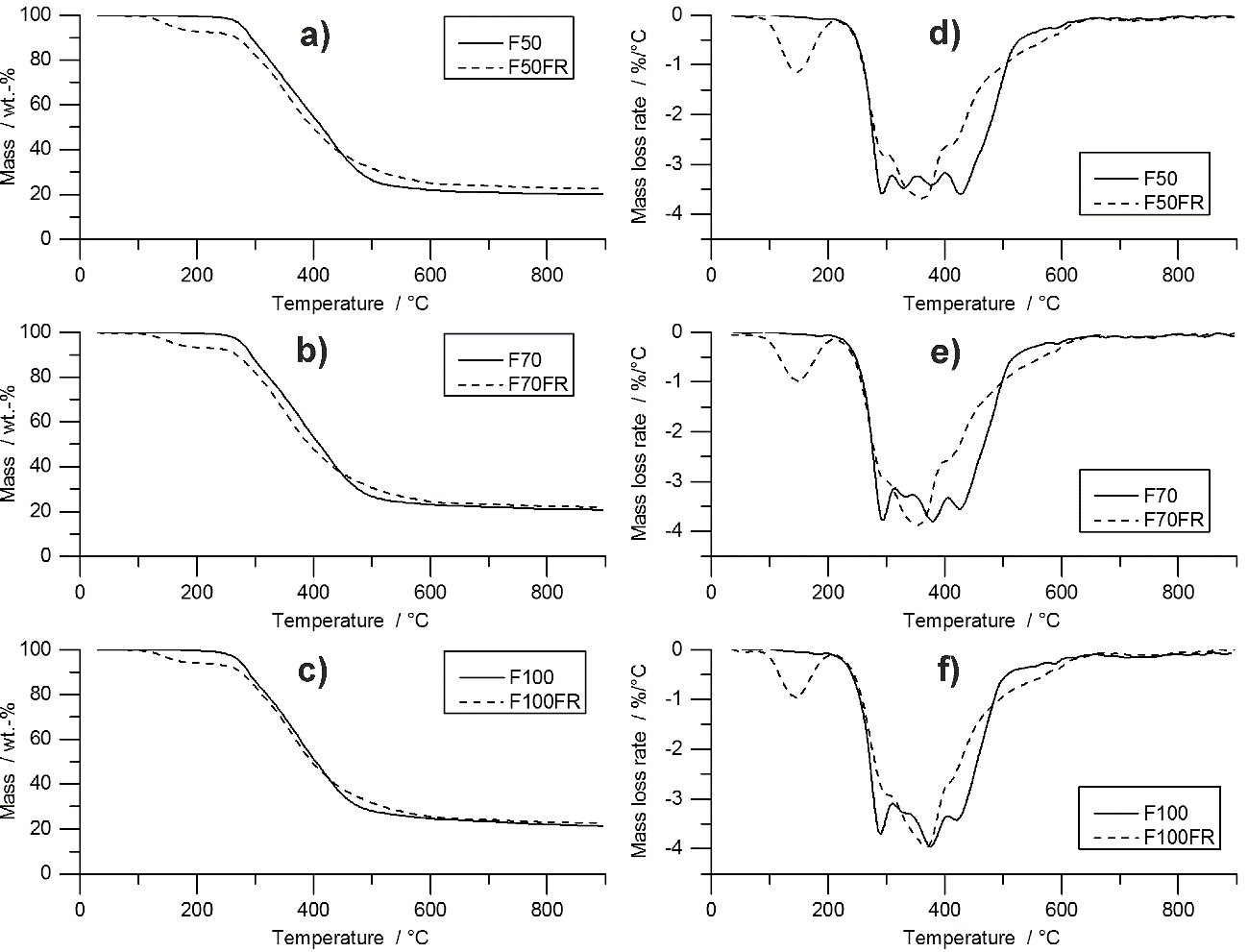 Figure S 1 a-c) TG and d-f) DTG of foam samples with densities of 50, 70, and 100 kg/m³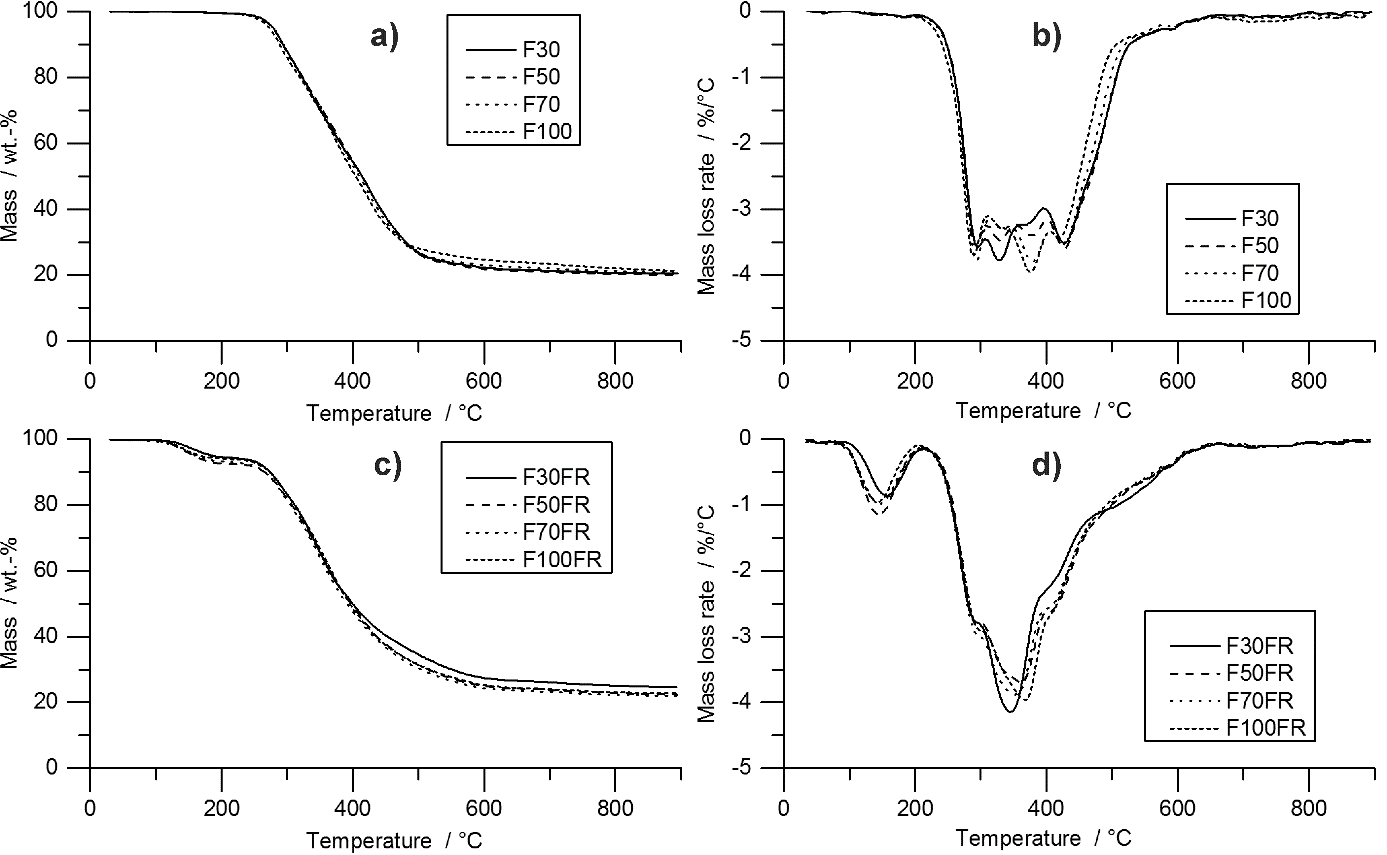 Figure S 2 a) TG and b) DTG graphs for PUR foams as well as c) TG and d) DTG graphs for PUR-FR foams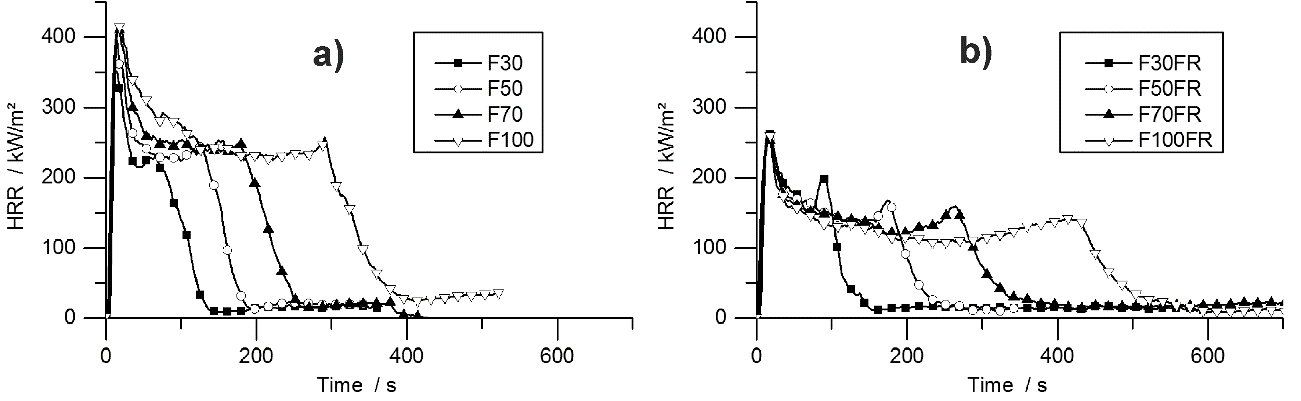 Figure S 3 HRR curves of a) PUR and b) PUR-FR foams for each density tested